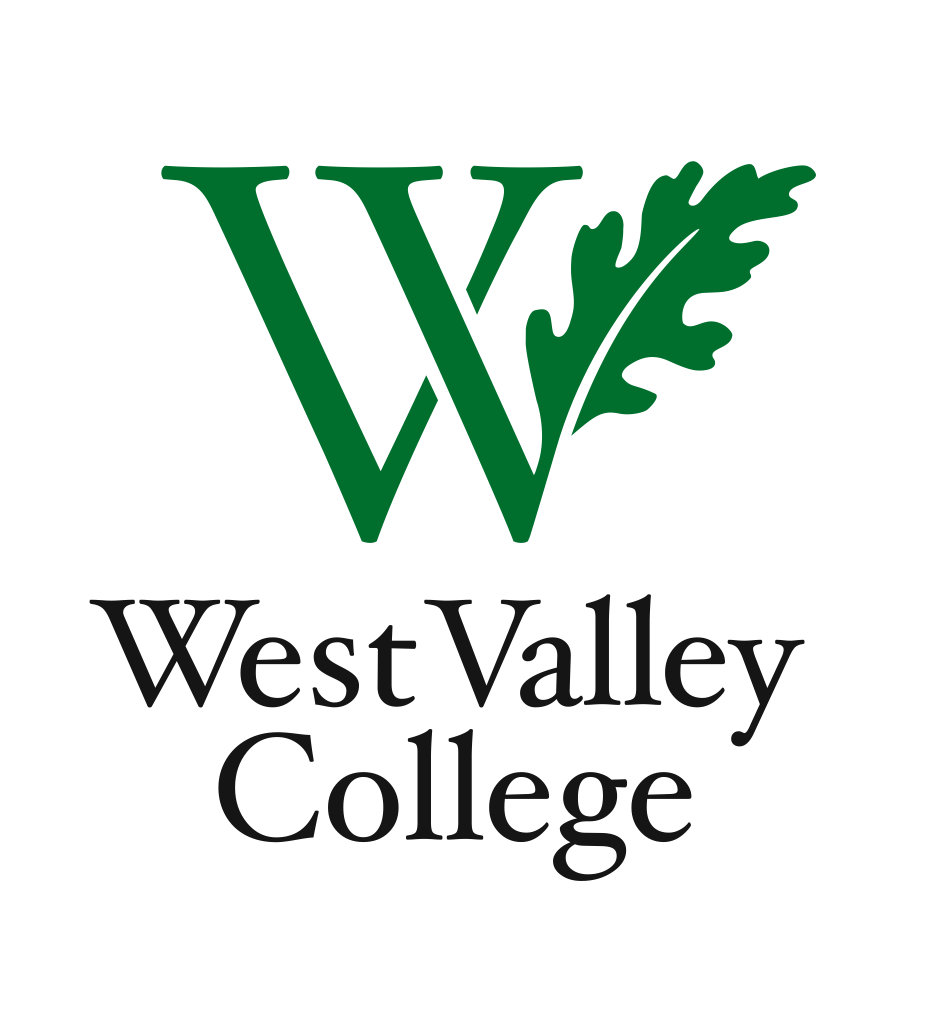 Student Learning Outcomes Committee
Agenda
November 10, 2011
2:45 – 4:00 p.m. 
Fox Center, room 201
I.  ACCJC Rubric for Evaluating Institutional Effectiveness: SLOsII. College Goals and Objectives 2012 - 2013II. Division visits and SLO evidence bindersIII. Updates from Student Services and Administrative Services representatives

IV.  Student perspectives

V.  Next meeting – Thursday, December 8, Fox Center, room 201, 2:45 – 4:00 p.m.
Heidi Diamond, Committee Chair, BusinessChristopher Wright, Applied Arts and SciencesHeidi Brueckner, Fine ArtsAnne Samuel, Language ArtsRachel Sandoval, LibraryAmy Vu, Math and ScienceWendy Bowers-Gachesa, Physical EducationMelvin Pritchard, Social SciencesMichelle Donohue-Mendoza, Student ServicesPeggy Mathieson, Academic SenateLeAnn McGinley, Assessment Inge Bond, Institutional ResearchElizabeth Maciel, Administrative ServicesJaime Hanf, Student
Robert Pelletier, Student